Umwelt im Unterricht
www.umwelt-im-unterricht.de Arbeitsmaterial (Sekundarstufe)Mode und ihre Auswirkungen (Basisvariante)Mithilfe der Materialien erarbeiten die Schüler*innen die globale Wertschöpfungskette von Kleidungsstücken. Hinweise für LehrkräfteWas gehört noch zu diesen Arbeitsmaterialien?   Die folgenden Seiten enthalten Arbeitsmaterialien zum Thema des Monats „Der wahre Preis der Mode“ von Umwelt im Unterricht. Zum Thema des Monats gehören Hintergrundinformationen, ein didaktischer Kommentar sowie ein Unterrichtsvorschlag. Sie sind abrufbar unter:
https://www.umwelt-im-unterricht.de/wochenthemen/der-wahre-preis-der-modeInhalt und Verwendung der ArbeitsmaterialienDie Materialien werden für den Unterrichtsvorschlag „Fast Fashion vs. Slow Fashion (Basisvariante)“ verwendet. Die Schüler*innen recherchieren in Partnerarbeit, in welchen Ländern Kleidung und die nötigen Rohmaterialien produziert werden. Als Ausgangspunkt nutzen sie die Informationen auf den Etiketten ihrer eigenen Kleidung. Sie recherchieren, welche Auswirkungen auf Mensch und Umwelt mit der Herstellung verbunden sind. Arbeitsblatt 1 enthält die Aufgabenstellung. Die Ergebnisse werden auf Arbeitsblatt 2 oder einer digitalen Karte eingetragen.  Neben der Basisvariante gibt es bei Umwelt im Unterricht auch einen Unterrichtsentwurf sowie dazugehörige Materialien in einer Variante für Fortgeschrittene.Übersicht über die ArbeitsmaterialienArbeitsblatt 1:
Von der Baumwolle bis in den Kleiderschrank: Der Weg der KleidungDie einzelnen Produktionsschritte von Kleidung (insbesondere Fast Fashion) sind mit zahlreichen Auswirkungen auf die Umwelt, das Klima und die Menschen vor Ort verbunden. ArbeitsauftragÜberprüft in Partnerarbeit, wo eure Kleidung produziert wurde und aus welchem Material sie besteht. Recherchiert, woher die verschiedenen Materialien stammen. Tragt den Weg eurer Kleidung auf der Karte ein.Recherchiert in Gruppen zu folgenden Punkten: ökologische Auswirkungen von „Fast Fashion“.soziale Auswirkungen von „Fast Fashion“. wirtschaftliche Auswirkungen von „Fast Fashion“ (Preis, Auswahl, Qualität, Gewinn). Besprecht im Plenum eure Ergebnisse. Notiert die wichtigsten Auswirkungen auf der Karte. Beantwortet im Plenum folgende Fragen: Wie ist es möglich, dass Kleidungsstücke so günstig verkauft werden können? Welche ökologischen und sozialen Aspekte sind in diesem Preis nicht enthalten? Welche Lösungsansätze für eine nachhaltigere Textilproduktion gibt es? Was kann jede*r Einzelne tun, um nachhaltige Textilproduktion zu unterstützen?Tragt die besten Lösungsansätze auf der Karte ein. RecherchehilfenFolgende Internetquellen können euch bei der Recherche zu den Auswirkungen der Produktion von Kleidung helfen:Quarks: So macht unsere Kleidung die Umwelt kaputt – https://www.quarks.de/umwelt/kleidung-so-macht-sie-unsere-umwelt-kaputt/ Umweltbundesamt: Der Preis der Schönheit (Erklärfilm) – https://www.umweltbundesamt.de/themen/textilbranche-der-preis-der-schoenheit WDR neun ½: Fast Fashion – https://kinder.wdr.de/tv/neuneinhalb/neuneinhalb-lexikon/lexikon/f/lexikon-fast-fashion-100.html Umwelt im Unterricht: Immer schneller, immer mehr? Wege zur nachhaltigen Bekleidung – LINK EINFÜGEN SustainFashion – https://sustainfashion.info/de/home_de/ Arbeitsblatt 2:
Der Weg der KleidungBis ein Kleidungsstück in eurem Kleiderschrank landet, hat es zum Teil bereits die halbe Welt umrundet. Welche Auswirkungen sind mit den verschiedenen Schritten der  Herstellung verbunden und welche Möglichkeiten gibt es, die Produktion nachhaltiger zu gestalten?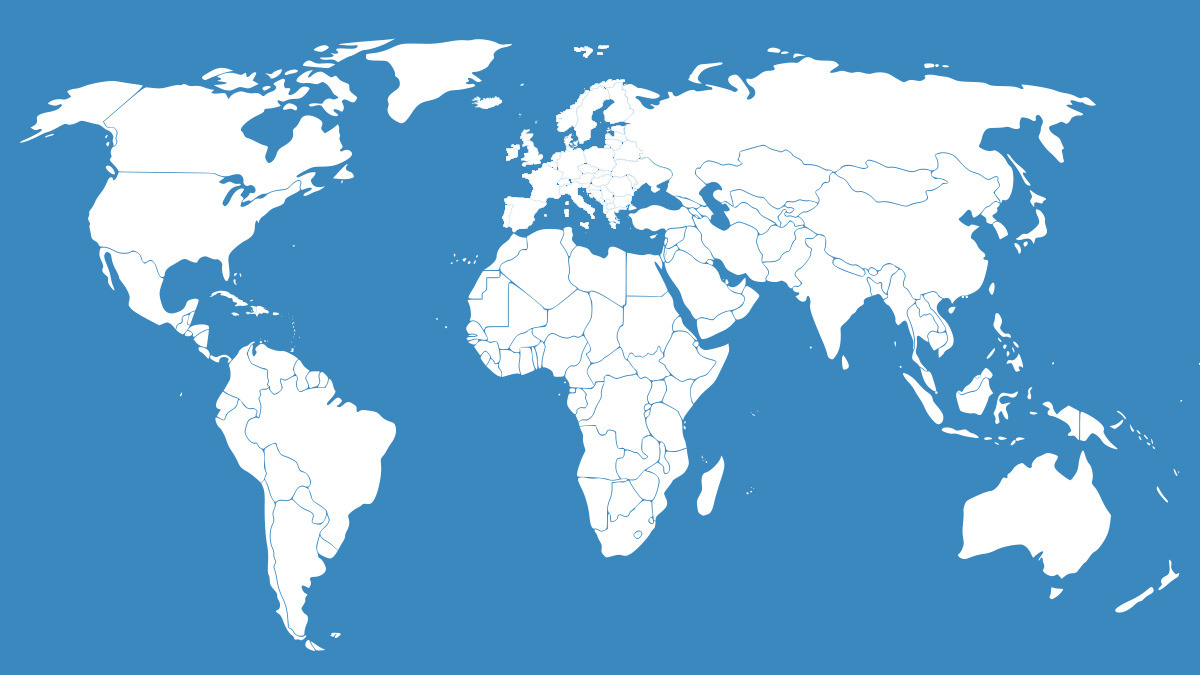 